WANPRESTASI DALAM PERJANJIAN PEKERJAAN PEMBANGUNAN GEDUNG(STUDI PUTUSAN NO. 186/PDT.G/2018/PN.PBR)SKRIPSIDiajukan Untuk Memenuhi Salah Satu Syarat Guna Memperoleh Gelar Sarjana Hukum Pada Fakultas Hukum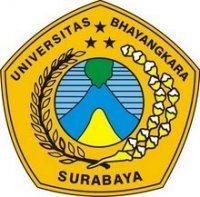                                                      Oleh                                  WAHYU KARTIKA SARI                             NIM : 1711121056FAKULTAS HUKUM UNIVERSITAS BHAYANGKARA 2021